Dear Sir/Madam, 	Please find below some additional information regarding the above-mentioned meeting in Ghana:−	Courtesy of the hosting organization, the meeting will be run in English with simultaneous interpretation into French.−	Remote participation (via GoToMeeting) will be provided. To benefit from this service please ensure that you have pre-registered on-line.−	Accommodation rates for the venue hotel (La-Palm Royal Beach Hotel) are 235 USD per single room and 275 USD per double room per night, which is higher than those mentioned in the original Collective-letter 4/SG13RG-AFR. We apologize for the inconveniences this might have caused. Yours faithfully,
Chaesub Lee
Director of the Telecommunication
Standardization Bureau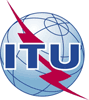 International telecommunication unionTelecommunication Standardization BureauInternational telecommunication unionTelecommunication Standardization Bureau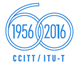 Geneva, 18 February 2016Geneva, 18 February 2016Ref:Addendum 1 toTSB Collective letter 4/SG13RG-AFRAddendum 1 toTSB Collective letter 4/SG13RG-AFR-	To Administrations of Member States of the Union; -	To ITU-T Sector Members;-	To ITU-T Associates participating in the work of Study Group 13; -	To ITU Academia;-    To the African Telecommunications Union;-	To ITU Regional Office for Africa Region;-    To the Director of the ITU Telecommunication Development Bureau;  -    To the Director of the ITU Radiocommunication Bureau-	To Administrations of Member States of the Union; -	To ITU-T Sector Members;-	To ITU-T Associates participating in the work of Study Group 13; -	To ITU Academia;-    To the African Telecommunications Union;-	To ITU Regional Office for Africa Region;-    To the Director of the ITU Telecommunication Development Bureau;  -    To the Director of the ITU Radiocommunication BureauTel:+41 22 730 5126+41 22 730 5126-	To Administrations of Member States of the Union; -	To ITU-T Sector Members;-	To ITU-T Associates participating in the work of Study Group 13; -	To ITU Academia;-    To the African Telecommunications Union;-	To ITU Regional Office for Africa Region;-    To the Director of the ITU Telecommunication Development Bureau;  -    To the Director of the ITU Radiocommunication Bureau-	To Administrations of Member States of the Union; -	To ITU-T Sector Members;-	To ITU-T Associates participating in the work of Study Group 13; -	To ITU Academia;-    To the African Telecommunications Union;-	To ITU Regional Office for Africa Region;-    To the Director of the ITU Telecommunication Development Bureau;  -    To the Director of the ITU Radiocommunication BureauFax:E-mail:+41 22 730 5853tsbsg13@itu.int+41 22 730 5853tsbsg13@itu.int-	To Administrations of Member States of the Union; -	To ITU-T Sector Members;-	To ITU-T Associates participating in the work of Study Group 13; -	To ITU Academia;-    To the African Telecommunications Union;-	To ITU Regional Office for Africa Region;-    To the Director of the ITU Telecommunication Development Bureau;  -    To the Director of the ITU Radiocommunication Bureau-	To Administrations of Member States of the Union; -	To ITU-T Sector Members;-	To ITU-T Associates participating in the work of Study Group 13; -	To ITU Academia;-    To the African Telecommunications Union;-	To ITU Regional Office for Africa Region;-    To the Director of the ITU Telecommunication Development Bureau;  -    To the Director of the ITU Radiocommunication BureauSubject:Fourth meeting of ITU-T Study Group 13 Regional Group for Africa (SG13RG-AFR),  Accra, Ghana, 16-17 March 2016Fourth meeting of ITU-T Study Group 13 Regional Group for Africa (SG13RG-AFR),  Accra, Ghana, 16-17 March 2016Fourth meeting of ITU-T Study Group 13 Regional Group for Africa (SG13RG-AFR),  Accra, Ghana, 16-17 March 2016Fourth meeting of ITU-T Study Group 13 Regional Group for Africa (SG13RG-AFR),  Accra, Ghana, 16-17 March 2016